                                  РОССИЙСКАЯ ФЕДЕРАЦИЯ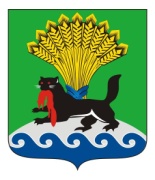 ИРКУТСКАЯ ОБЛАСТЬИРКУТСКОЕ РАЙОННОЕ МУНИЦИПАЛЬНОЕ ОБРАЗОВАНИЕАДМИНИСТРАЦИЯПОСТАНОВЛЕНИЕот «__18___»_______10________ 20_11___г.				            №_____5422______О ведении реестра субъектов малого и среднего предпринимательства - получателей муниципальной поддержки в Иркутском районном муниципальном образовании В целях реализации Федерального закона от 24.07.2007 № 209-ФЗ "О развитии малого и среднего предпринимательства в Российской Федерации", руководствуясь Постановлением Правительства Российской Федерации от 06.05.2008 № 358 "Об утверждении Положения о ведении реестров малого и среднего предпринимательства - получателей поддержки и о требованиях к технологическим, программным, лингвистическим, правовым и организационным средствам обеспечения пользования указанными реестрами", ст.ст. 39, 45, 54 Устава Иркутского районного муниципального образования, администрация Иркутского районаПОСТАНОВЛЯЕТ:1. Организовать на территории Иркутского района ведение реестра субъектов малого и среднего предпринимательства - получателей муниципальной поддержки в Иркутском районном муниципальном образовании (далее – Реестр).2. Установить, что основанием для включения сведений о получателе поддержки в Реестр является решение органа местного самоуправления Иркутского района об оказании поддержки субъектам малого и среднего предпринимательства, принятое в форме: издания муниципального правового акта Иркутского района, заключения договора (соглашения) об оказании поддержки субъектам малого и среднего предпринимательства, заключения договора аренды муниципального имущества и другое.3. Определить ответственным за ведение Реестра Комитет по экономике администрации Иркутского района.4. Комитету по экономике администрации Иркутского района:4.1. Руководствоваться в своей деятельности по ведению Реестра Постановлением Правительства Российской Федерации от 06.05.2008 № 358 "Об утверждении Положения о ведении реестров малого и среднего предпринимательства - получателей поддержки и о требованиях к технологическим, программным, лингвистическим, правовым и организационным средствам обеспечения пользования указанными реестрами"4.2. Размещать сведения об оказании поддержки или о прекращении оказания поддержки, содержащиеся в Реестре, в сети Интернет на официальном сайте администрации Иркутского района http://www.irkraion.ru.5. Опубликовать настоящее постановление  в газете "Ангарские огни".  6. Контроль за исполнением настоящего постановления возложить на заместителя мэра по экономике и финансам Жука И.В.Мэр                                                                                                      И.В.НаумовПодготовил:Заместитель председателя комитетапо экономике                                                                                                        А.В.Орлова «_____»___________2011г. Согласовано: Заместитель мэрапо экономике и финансам					                                И.В. Жук«_____»___________2011г.Первый заместитель мэра							        А.А.Менг«_____»___________2011г.Заместитель мэра- управляющий делами                                                                                          Ф.Ю. Ян«_____»___________2011г.Заместитель мэрапо социальным вопросам					                                 Г.И.Пур«_____»___________2011г.Председатель комитета по экономике	  			                     Д.С.Савельев«_____»___________2011г.Начальник юридического отдела						                                                         Н.Т.Клейн«_____»___________2011г.Антикоррупционная экспертиза:Администрация Иркутского районного муниципального образования, в лице консультанта-помощника мэра по правовым вопросам Шободоева Владимира Евгеньевича, в соответствии с пунктом 2 статьи 6 Федерального закона от 25 декабря 2008 г. № 273-ФЗ “О противодействии коррупции” и , подпунктом 3 пункта 1 статьи 3 Федерального закона от 17 июля 2009 N 172-ФЗ "Об антикоррупционной экспертизе нормативных правовых актов и проектов нормативных правовых актов"проведена экспертиза  согласуемого проекта нормативно-правового акт в целях выявления в нем положений, способствующих созданию условий для проявления коррупции.ЗАКЛЮЧЕНИЕ:В согласуемом проекте нормативно-правового акта не выявлены положения, способствующие созданию условий для проявления коррупции.Шободоев В.Е. __________________________СПИСОК РАССЫЛКИ:Зам.мэра по экономике и финансам - 1КЭ - 2  Архивный отдел  – 1Редакция  газеты Ангарские огни - 1КУМИ – 1Приложение N 1 к постановлениюадминистрации  Иркутского района                             от ___   ___________2011 г. №________ПОЛОЖЕНИЕ о порядке ведения реестра субъектов малого и среднего предпринимательства - получателей муниципальной поддержки в Иркутском районном муниципальном образованииI. Общие положения1. Реестр субъектов малого и среднего предпринимательства – получателей муниципальной поддержки в Иркутском районном муниципальном образовании (далее - Реестр) -  перечень, содержащий сведения о субъектах малого и среднего предпринимательства - получателях поддержки, а также сведения о предоставленной поддержке.2. Ведение Реестра осуществляется комитетом по экономике администрации Иркутского района (далее – Комитет).3. Реестр ведется в соответствии с требованиями, утвержденными Постановлением Правительства Российской Федерации от 06.05.2008 N 358 «Об утверждении Положения о ведении реестров субъектов малого и среднего предпринимательства - получателей поддержки и о требованиях к технологическим, программным, лингвистическим, правовым и организационным средствам обеспечения пользования указанными реестрами».4. Сведения, содержащиеся в Реестре, являются открытыми и общедоступными.5. Реестр создается и функционирует в целях:- формирования информационной базы данных о субъектах малого и среднего предпринимательства - получателях муниципальной поддержки в Иркутском районе;- хранения и обобщения информации о субъектах Реестра и обеспечения оперативного доступа к ней;- решения аналитических задач по выявлению перспектив и тенденций развития малого и среднего предпринимательства Иркутского района.II. Порядок  внесения в Реестр сведений о получателях муниципальной поддержки 6.  Структурные подразделения администрации Иркутского района,  в течение пяти дней с даты принятия решения об оказании субъектам малого и среднего предпринимательства муниципальной поддержки или о ее прекращении, направляют в Комитет информацию в электронном виде и на бумажных носителях по форме согласно Приложению 1 к настоящему Положению.7. Комитет проверяет наличие необходимых сведений о получателе муниципальной поддержки. В случае их отсутствия или обнаружения в них несоответствия в течение 3 дней запрашивает недостающие сведения.8. Проверенные сведения о получателе муниципальной поддержки включаются Комитетом в Реестр в течение пяти дней после получения необходимых сведений, но не позднее 30 дней с даты принятия решения о предоставлении поддержки.9. Сведения о получателях муниципальной поддержки, содержащиеся в Реестре, размещаются в сети Интернет на официальном сайте администрации Иркутского района http://www.irkraion.ru.III. Порядок исключения из Реестра сведений о получателях поддержки10. Реестровая запись, содержащая сведения о получателе поддержки, исключается из Реестра по истечении 3 лет с даты окончания срока оказания поддержки на основании решения органа, предоставившего поддержку.          11. Сведения о получателе поддержки, исключенные из Реестра, а также электронные журналы учета операций, выполненные с помощью информационной системы, хранятся в соответствии с законодательством Российской Федерации в архивном деле.Заместитель мэра по экономике и финансам					                И.В.Жук